ServiettenrosenBastelanleitungWelche Materialien brauchen wir?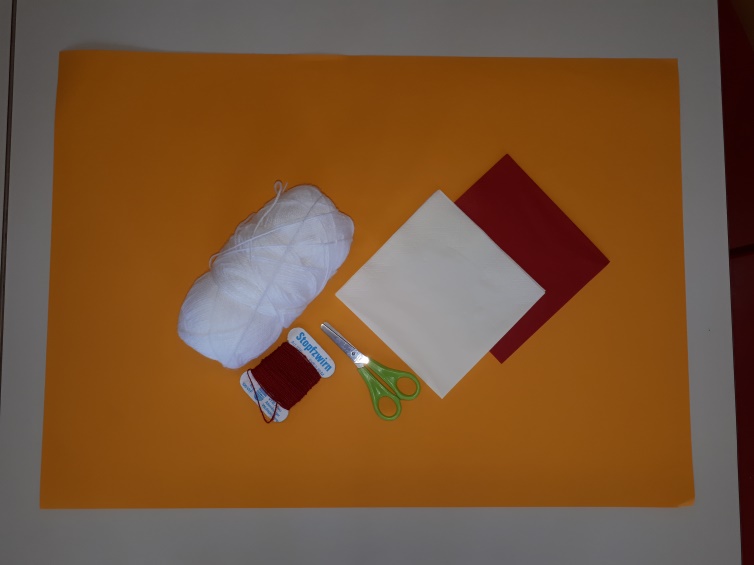 -Servietten-Wolle in der dazu passenden Farbe-SchereSchritt 1: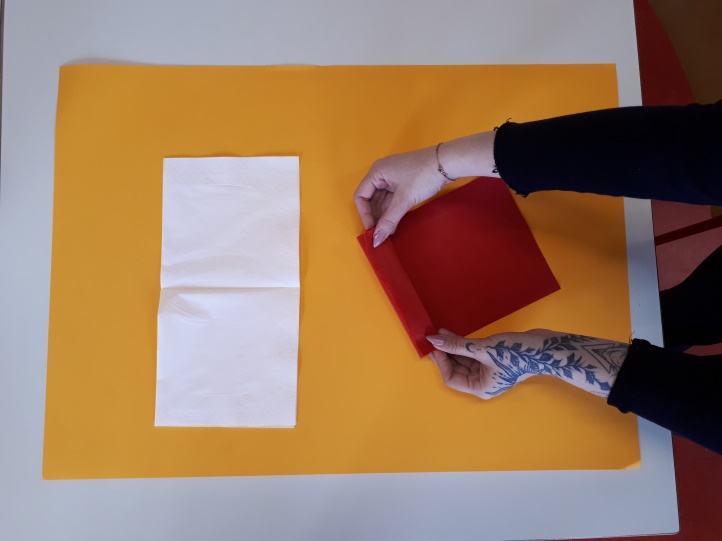 -Serviette zur Hälfte auffalten-Serviette von der schmaleren Seite wie einen Fächer zusammenfaltenSchritt 2: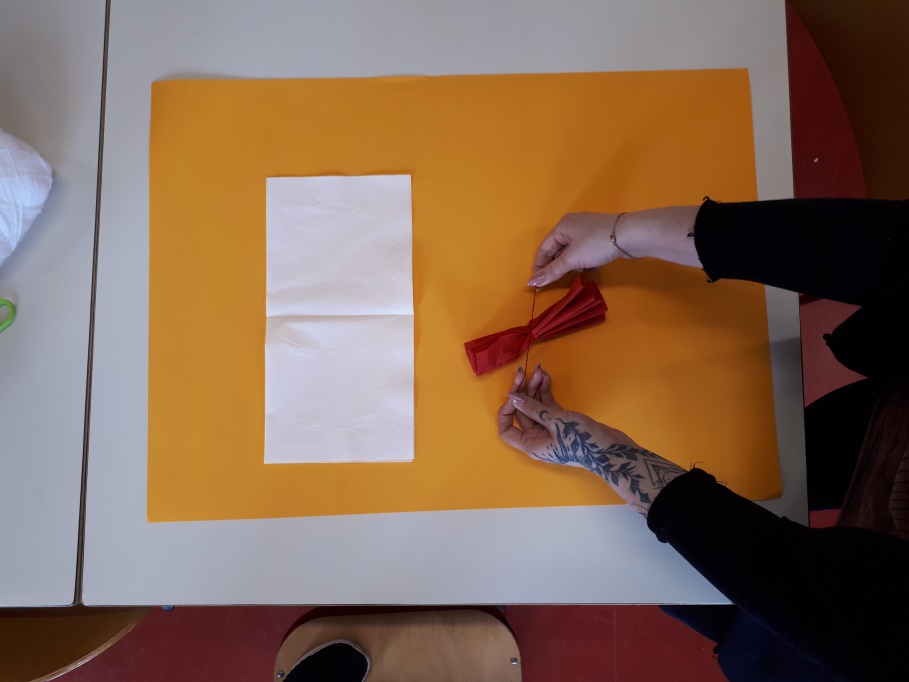 -mit Wolle in der Mitte zusammenknoten-Wollfaden etwas länger lassen zum späteren befestigenSchritt 3: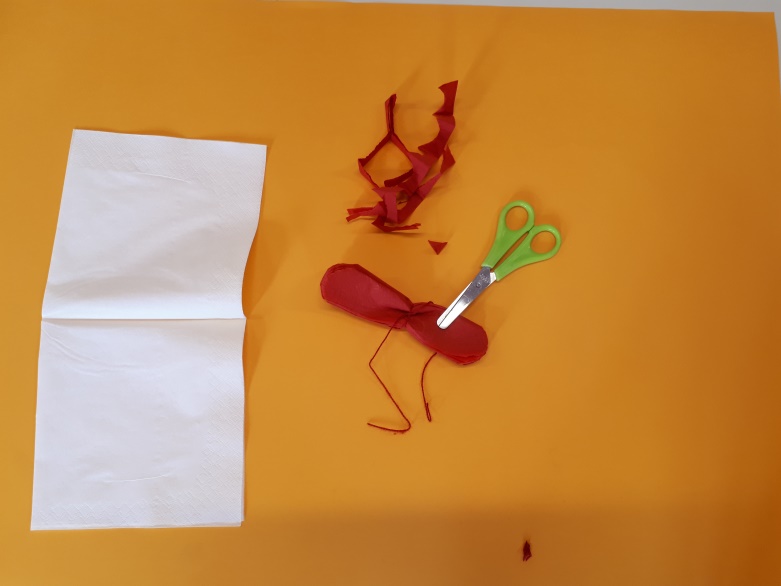 -Enden der Servietten rund abschneidenSchritt 4: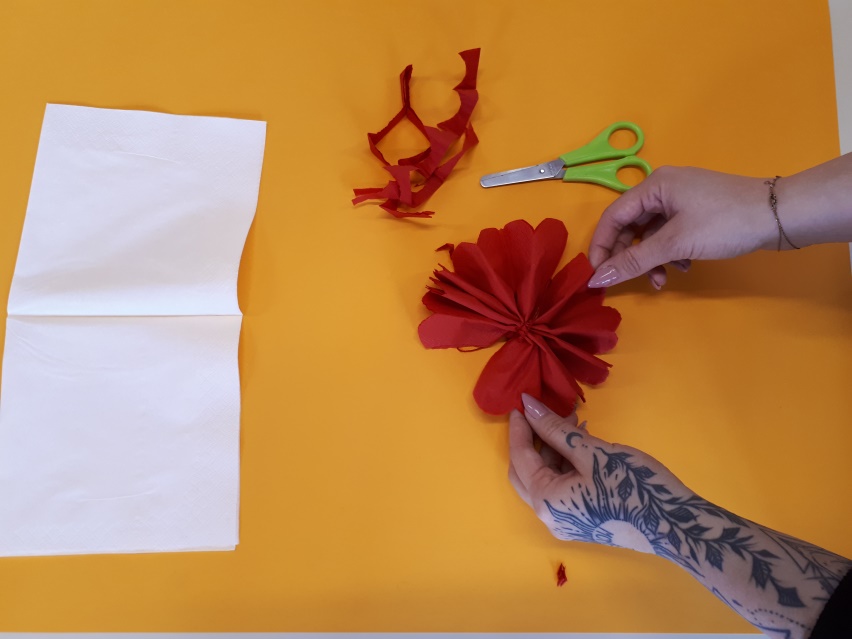 -Fächer wieder auseinanderziehenSchritt 5: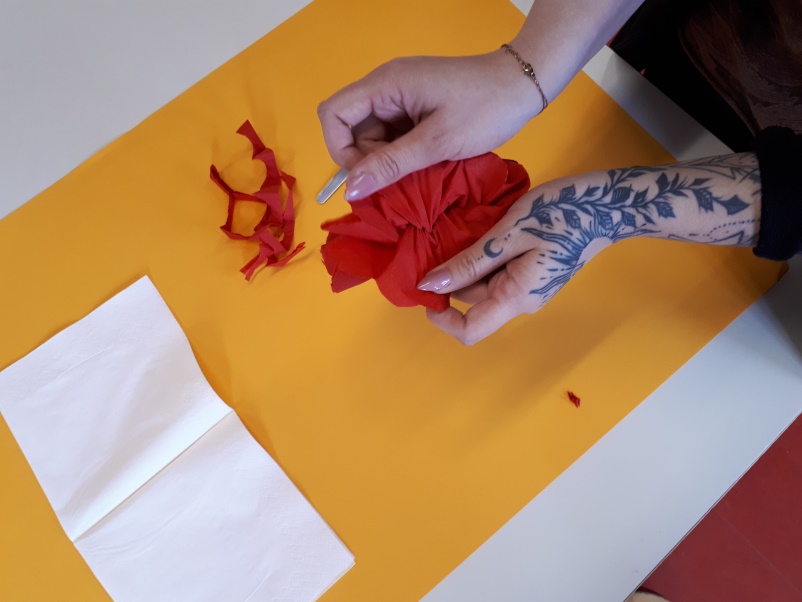 -einzelne Serviettenlagen auseinanderziehen-Vorsicht! Die Lagen reißen leicht ein.Fertig! 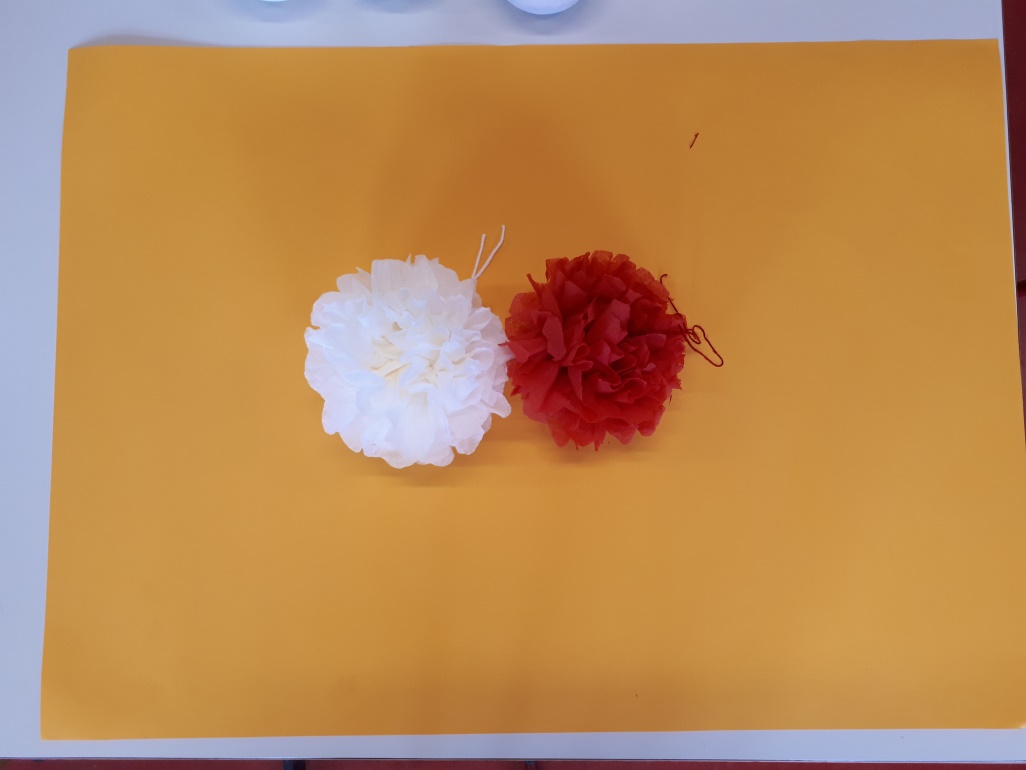 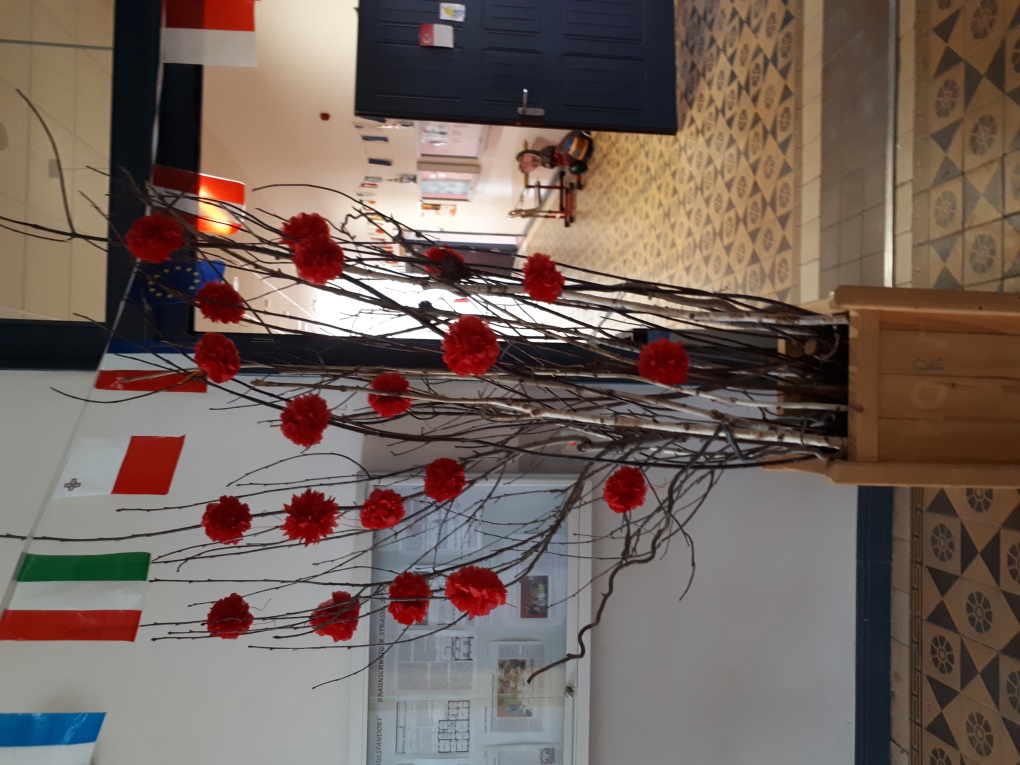 Viel Freude beim Nachbasteln wünscht euch Euer Hort „Sudenburg“- Team!